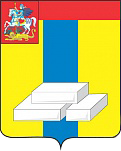 ОБЩЕСТВЕННАЯ ПАЛАТА ГОРОДСКОГО ОКРУГА ДОМОДЕДОВОМОСКОВСКОЙ ОБЛАСТИКомиссия по архитектурному облику городов и сел (деревень), благоустройству территорий, экологии и природопользованию (сохранению лесов).ПРОТОКОЛ №Общественный контроль объектов «Урбан Групп» на территории г.о. Домодедовог. Домодедово								23 июня 2018гОбщественный контроль проводили: Э.А. Абдурахманов, М.А. Хачатрян, С.Н. Волков, Я.С.  ПарфенчикПовестка:Текущее состояние дел социальных объектов подрядчик «Урбан Групп».По результату проверки:Детский сад – 150 мест.Заказчик: ООО «Ива Строй» Подрядчик: «Урбан Групп».Сроки строительства: уточняются Стоимость строительства: 150 млн. руб. (остаток -90 млн. руб) Выполнено: 28 % Количество работающих: НЕТ. Объект -  законсервирован.Школа – 900 мест. Заказчик: ООО «Ива Строй» Подрядчик: «Урбан Групп».Сроки строительства: уточняются Стоимость строительства: 900 млн.руб. (остаток-650 млн.руб) Выполнено: 22,5 % Количество работающих: НЕТОбъект законсервирован. Председатель комиссии 						 Э.А. Абдурахманов